.(One restart during wall 1)Intro:Elvis knees after he sings "Pardon Me"DanceChasse right, rock back, recover, chasse left, rock back, recoverShuffle forward, step, 1/2 pivot right, shuffle forward, step, 1/4 pivotStep across, kick, behind, side, step across, kick, behind, sideElvis knees , right knee in, hold, left knee in, hold, right, left, right, holdKick, ball change, stomp, clap x 2Rocking chair, jazz box turning 1/4 right, cross left over rightRight to right, walk left in, left to left, walk right in(These twists will gradually move the foot to finish next to the right (4) and then the left(8)*(Restart here during wall 1)K step with clapsThere is one restart * during wall one, dance the "walk ins" (section 7) then omit the K-step (section 8) and restart the dance facing 6 o'clock.EndingDance up to step 7 of section 3 then on 8 turn 1/4 left to face 12 o'clock stepping on left foot.Finish the music with section 4 - Elvis knees - right knee in, hold, left knee in, hold, right knee in, left knee in, right knee in and hold until the music finishes :-)Pardon Me!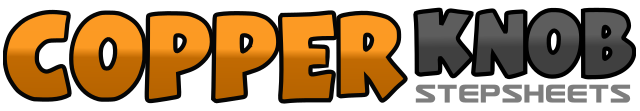 .......Count:64Wall:2Level:Improver.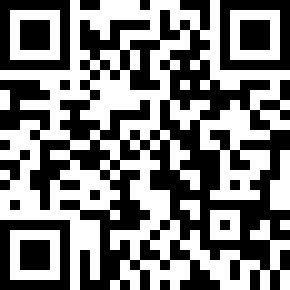 Choreographer:Pat Stott (UK) - April 2021Pat Stott (UK) - April 2021Pat Stott (UK) - April 2021Pat Stott (UK) - April 2021Pat Stott (UK) - April 2021.Music:(Now and Then There's) A Fool Such As I - Raul Malo(Now and Then There's) A Fool Such As I - Raul Malo(Now and Then There's) A Fool Such As I - Raul Malo(Now and Then There's) A Fool Such As I - Raul Malo(Now and Then There's) A Fool Such As I - Raul Malo........1-2.Right knee in, left knee in3-4.Hold, hold5-8.Right knee in, left knee in, right knee in, hold1&2.Right to right, close left to right, right to right3-4.Rock back on left behind right, recover5&6.Left to left, close right to left, left to left7-8.Rock back on right behind left, recover1&2.Right forward, close left to right, right forward3-4.Step forward on left, 1/2 pivot right5&6.Forward on left, close right to left, forward on left7-8.Forward on right, 1/4 pivot left (3 o'clock)1-2.Cross right over left, kick left to left diagonal3-4.Step back on left, right to right5-6.Cross left over right, kick right to right diagonal7-8.Step back on right, left to left1-2.Turn right knee in, hold3-4.Turn left knee in, hold5-8.Right knee in, left knee in, right knee in, hold1&2.Kick right foot forward, step in place on ball of right foot, step in place on left3-4.Stomp right forward, hold & clap5&6.Kick left forward, step in place on ball of left, step in place on right foot7-8.stomp left forward, hold & clap1-4.Rock forward on right, recover on left, rock back on right, recover on left5-8.Cross right over left, back on left, turn 1/4 right stepping right to right, cross left over right (6 o'clock)1-4.Right to right, twist left heel towards right, twist left toe towards right, twist left heel next to right (weight stays on right)5-8.Left to left, twist right heel towards left, twist right toe towards left, twist right heel next to left (weight stays on left)1-2.Step right forward to right diagonal, tap left next to right & clap3-4.Step left diagonally back, tap right next to left & clap5-6.Step right diagonally back, tap left next to right & clap7-8.Step left diagonally forward, tap right next to left & clap